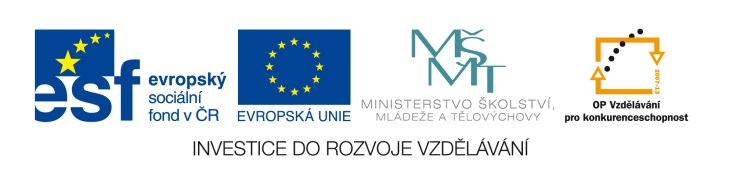 EU IV-2, M9-14, Helena Lochmanová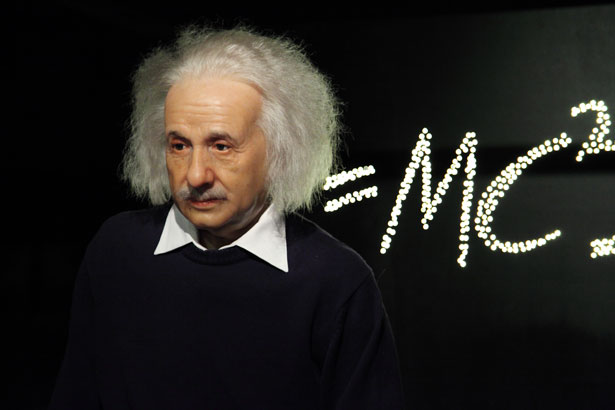 Název: 14. Zápis množiny čísel jakointerval.Cíl: 		Intervaly.Čas: 		5 minut.Pomůcky: 	Psací pomůcky.Popis aktivity: Žáci řeší příklad dle zadání.Zapiš jako interval množinu všech:záporných reálných čísel:					Řešení: nezáporných reálných čísel:					Řešení: kladných reálných čísel menších než 10:			Řešení: záporných reálných čísel větších než -3:			Řešení: reálných čísel větších než -3:					Řešení: reálných čísel větších než 2 a menších než 9:			Řešení: reálných čísel větších než -7 a menších nebo rovno :         Řešení: 